ศูนย์ให้คำปรึกษาทางกฎหมาย คณะนิติศาสตร์ มหาวิทยาลัยเชียงใหม่ (LEGAL CONSULTATION CENTER)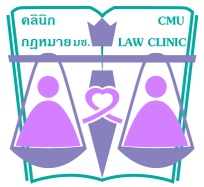 ชั้น 1 คณะนิติศาสตร์ เลขที่ 239 ถนนห้วยแก้ว ตำบลสุเทพ อำเภอเมือง จังหวัดเชียงใหม่ 50200โทรศัพท์ 053-943589, 081-4733076 Email: cmulawclinic@gmail.com Website: www.law.cmu.ac.thโครงการคลินิกกฎหมายสัญจรครั้งที่ 2/2554: การเผยแพร่ความรู้ทางกฎหมาย                            เรื่อง ความรุนแรงในครอบครัวให้แก่นักเรียนระดับมัธยมศึกษาชื่อโครงการ  โครงการคลินิกกฎหมายสัญจรครั้งที่ 2/2554: การเผยแพร่ความรู้ทางกฎหมาย                                                                                                         เรื่อง  ความรุนแรงในครอบครัวให้แก่นักเรียนระดับมัธยมศึกษาหน่วยงานที่รับผิดชอบ   		ศูนย์ให้คำปรึกษาทางกฎหมาย คณะนิติศาสตร์ มช.อาจารย์ที่ปรึกษาโครงการ  	ผู้ช่วยศาสตราจารย์ ดร. พรรณรายรัตน์  ศรีไชยรัตน์นักศึกษาผู้รับผิดชอบโครงการ	นางสาวณัฐกานต์ ขันไชย และนางสาวจุติพร อุปนันท์หลักการและเหตุผลศูนย์ให้คำปรึกษาทางกฎหมาย คณะนิติศาสตร์ มหาวิทยาลัยเชียงใหม่ หรือ คลินิกกฎหมายได้จัดตั้งขึ้นโดยมีวัตถุประสงค์หลักเพื่อปลูกฝังจริยธรรมและหน้าที่ของผู้ประกอบวิชาชีพทางกฎหมายในการให้บริการแก่ประชาชนที่ไม่มีความสามารถในการจ่ายค่าตอบแทนหน้าที่ในการสร้างความเป็นธรรมในสังคมให้แก่นักศึกษาและเพื่อให้บริการทางวิชาการแก่ชุมชนตามภารกิจพื้นฐานของสถาบันการศึกษา การดำเนินงานหลักของศูนย์ คือ การให้คำปรึกษาทางกฎหมายแก่ประชาชนที่มาติดต่อขอรับคำปรึกษาและให้บริการด้านการสอนกฎหมายแก่ชุมชนทุกระดับฐานะ โดยเฉพาะกลุ่มผู้ด้อยโอกาสในสังคม ในขณะเดียวกันวิชาบังคับหนึ่งกระบวนวิชาในหลักสูตรนิติศาสตรบัณฑิต คือวิชาหลักวิชาชีพนักกฎหมายก็มีวัตถุประสงค์หลักในการสอนคุณธรรม จริยธรรมและอุดมคติของนักกฎหมายให้แก่นักศึกษาดังนั้น โครงการให้บริการทางกฎหมายแก่ประชาชนจึงได้ร่วมกับอาจารย์ผู้สอนกระบวนวิชาหลักวิชาชีพนักกฎหมายจัดทำโครงการคลินิกกฎหมายสัญจร ครั้งที่ 2/2554 เพื่อสร้างความเข้าใจและความตระหนักในคุณค่าของจริยธรรมนักกฎหมายในการให้บริการแก่ประชาชนที่ไม่มีความสามารถในการจ่ายค่าตอบแทนให้แก่นักศึกษาในกระบวนวิชาหลักวิชาชีพนักกฎหมาย โดยรับนักศึกษาอาสาสมัครให้บริการทางวิชาการแก่ชุมชนโดยการการเผยแพร่ความรู้ทางกฎหมายให้แก่นักเรียนระดับมัธยมศึกษา คือ โรงเรียนบ้านแม่หอพระวิทยาคม อำเภอแม่แตง จังหวัดเชียงใหม่ ประเด็นทางกฎหมายที่ศูนย์ฯ เลือกเป็นหัวข้อในการการเผยแพร่ความรู้สำหรับคลินิกกฎหมายสัญจรครั้งที่ 2/2554 คือ  ความรุนแรงในครอบครัว เนื่องจากเป็นปัญหาที่ซ่อนตัวอยู่ในสังคมไทยเป็นเวลานาน ในปัจจุบันความรุนแรงในครอบครัวมิได้ลดลงแต่เพิ่มมากขึ้นทั้งในแง่ปริมาณและขนาดของความรุนแรง ตลอดจนมีรูปแบบที่มีความซับซ้อนมากขึ้นตามสภาพสังคมที่เปลี่ยนแปลงไป นอกจากนี้ยังปรากฏอีกว่าในสังคมไทยมีความเชื่อที่ไม่ถูกต้องหลายประการเกี่ยวกับความรุนแรงในครอบครัว เช่น เป็นเรื่องภายในครอบครัวที่บุคคลภายนอกไม่ควรเข้าไปยุ่งเกี่ยว บิดามารดามีสิทธิอย่างเต็มที่ในเนื้อตัวร่างกายของบุตร เป็นต้น จึงทำให้หลายคนเพิกเฉยและไม่ให้ความสนใจกับความรุนแรงในครอบครัวทั้งที่อาจก่อให้เกิดผลกระทบอย่างรุนแรงแก่ผู้ที่ตกเป็นเหยื่อ ทั้งในด้านร่างกายและจิตใจจนอาจถึงขั้นเสียชีวิตหรือเป็นโรคจิต เหยื่อบางรายอาจสูญเสียความสามารถและศักยภาพในการพัฒนาตนเองในทุกด้านดังนั้น จึงสมควรที่จะมีการเผยแพร่ความรู้ความเข้าใจที่ถูกต้องเกี่ยวกับปัญหาการใช้ความรุนแรงในครอบครัวและกฎหมายที่เกี่ยวข้องให้แก่เยาวชนซึ่งถือเป็นกลุ่มเสี่ยงในการตกเป็นเหยื่อของการใช้ความรุนแรงในครอบครัว เพื่อให้เกิดความเข้าใจและทราบแนวทางในการป้องกันตนเองและแก้ปัญหาที่เกิดขึ้น  วัตถุประสงค์1.  เพื่อปลูกฝังจริยธรรมและหน้าที่ของผู้ประกอบวิชาชีพทางกฎหมายในการให้บริการแก่ประชาชนและการสร้างความเป็นธรรมในสังคมให้แก่นักศึกษา2.  เพื่อเป็นการให้บริการทางวิชาการแก่ชุมชนโดยไม่คิดค่าตอบแทน โดยการสอนกฎหมายแก่นักเรียนระดับประถมและมัธยมศึกษา3.  เพื่อให้นักศึกษามีโอกาสได้เรียนรู้ถึงปัญหาของการใช้กฎหมายในความเป็นจริงและเพื่อสร้างทักษะในการประกอบวิชาชีพทางกฎหมาย4.  เพื่อสร้างทัศนคติที่ดีของสังคมต่อการศึกษากฎหมายและการประกอบวิชาชีพทางกฎหมาย 5.  เพื่อเผยแพร่ความรู้ทางกฎหมายเกี่ยวกับความรุนแรงในครอบครัวให้กับทั้งนักศึกษาและนักเรียนซึ่งเป็นกลุ่มเสี่ยงในการตกเป็นเหยื่อของความรุนแรง6.  เพื่อเผยแพร่ความรู้เกี่ยวกับวิธีการป้องกันตนเองของผู้ตกเป็นเหยื่อของความรุนแรงในครอบครัวและแนวทางในการแก้ไขปัญหาขั้นตอนและระยะเวลาในการดำเนินการ	ขั้นตอนที่ 1	วันที่ 24 สิงหาคม 2554 เวลา 09.00 – 12.00 น. ฝึกอบรมวิธีการสอนกฎหมายในชุมชนและทำความเข้าใจในกฎหมายที่เกี่ยวข้อง คือ พระราชบัญญัติคุ้มครองผู้ถูกกระทำด้วยความรุนแรงในครอบครัว พ.ศ. 2550 ให้กับนักศึกษาอาสาสมัครเข้าร่วมโครงการขั้นตอนที่ 2วันที่ 29 สิงหาคม 2554 เวลา 13.00 -14.30 น. ซักซ้อมความเข้าใจในแผนการสอนและเนื้อหาของบทเรียนที่จะใช้สอน การเตรียมอุปกรณ์ประกอบการสอน และรายละเอียดในการเดินทาง	ขั้นตอนที่ 3	วันที่ 31 สิงหาคม 2554 เวลา 7.30 – 13.30 น. ลงพื้นที่จริงผู้เข้าร่วมโครงการอาจารย์และเจ้าหน้าที่						จำนวน		 2 คนนักศึกษาชั้นปีที่ 4 ซึ่งเป็นอาสาสมัครศูนย์ให้คำปรึกษาทางกฎหมาย	จำนวน   	15 คนนักศึกษาชั้นปีที่ 3 ที่ลงทะเบียนวิชาหลักวิชาชีพนักกฎหมาย		จำนวน 		40 คน  รวมทั้งสิ้น	57 คน8.  ผลที่คาดว่าจะได้รับ1.  สามารถปลูกฝังจริยธรรมและหน้าที่ของผู้ประกอบวิชาชีพทางกฎหมายในการให้บริการแก่ประชาชนและการสร้างความเป็นธรรมในสังคมให้แก่นักศึกษา2.  นักศึกษามีโอกาสได้เรียนรู้ถึงปัญหาของการใช้กฎหมายในความเป็นจริงและสร้างทักษะในการประกอบวิชาชีพทางกฎหมาย3.  ประชาชน คนในสังคมมีทัศนคติที่ดีต่อการศึกษากฎหมายและการประกอบวิชาชีพทางกฎหมาย 4.  นักศึกษาและนักเรียนได้รับความรู้ทางกฎหมายเกี่ยวกับความรุนแรงในครอบครัว 	5.  นักศึกษาและนักเรียนมีความรู้เกี่ยวกับวิธีการป้องกันตนเองของผู้ตกเป็นเหยื่อของความรุนแรงในครอบครัวและแนวทางในการแก้ไขปัญหา9. กำหนดการ1. ฝึกอบรมวิธีการสอนกฎหมายในชุมชนและทำความเข้าใจในกฎหมายที่เกี่ยวข้อง วันที่ 24 สิงหาคม 2554 เวลา 09.00-12.00 น.ณ ห้อง  SB 1122 คณะสังคมศาสตร์ มหาวิทยาลัยเชียงใหม่09.00 – 09.15 น.		กล่าวเปิดการอบรมวิธีการสอนกฎหมายในชุมชน เรื่อง ความรุนแรงในครอบครัว โดย ผศ.ดร.พรรณรายรัตน์  ศรีไชยรัตน์ 09.15 – 09.45 น.		อธิบายถึงเทคนิควิธีการสอนกฎหมายในชุมชน09.45 – 10.30 น.		สาธิตการสอนกฎหมายในชุมชน เรื่อง ความรุนแรงในครอบครัว ตามแผนการเรียนที่  110.30 - 10.45 น.  	พักรับประทานอาหารว่าง10.45 - 11.30 น.		สาธิตการสอนกฎหมายในชุมชน เรื่อง ความรุนแรงในครอบครัว ตามแผนการเรียนที่  111.30 - 12.00 น.		แบ่งกลุ่มผู้สอนเป็น 2 กลุ่ม พร้อมแจกอุปกรณ์การสอน2. ซักซ้อมความเข้าใจในแผนการสอนและเนื้อหาของบทเรียนวันที่  29 สิงหาคม 2554 เวลา 13.00-14.30 น.ณ ห้อง  SB 1122 คณะสังคมศาสตร์ มหาวิทยาลัยเชียงใหม่13.00 –14.00 น.		ทบทวนความเข้าใจตามแผนการสอน			จับคู่กลุ่มสอน ตามแผนการสอนที่ 1 และ 2			ซักถามปัญหาในการเตรียมสอน และการออกไปสอน14.00 – 14.30 น.		ชี้แจงสถานที่สอน และจำนวนนักเรียน  ข้อควรระวัง			แนะนำ Staff ที่รับผิดชอบแต่ละกลุ่ม			ชี้แจงกำหนดการวันที่ 31 สิงหาคม 2554 และนัดหมาย3. ลงพื้นที่โครงการคลินิกกฎหมายสัญจรวันที่  31 สิงหาคม 2553 เวลา 07.30 - 12.00 น.ณ โรงเรียนสันทรายวิทยาคมและโรงเรียนแม่ริมวิทยาคม จังหวัดเชียงใหม่07.30 – 08.00 น.		นักศึกษาชั้นปีที่ 3 ที่ร่วมโครงการพร้อมกันที่หน้าอาคารเรียน 4                                    คณะสังคมศาสตร์ มหาวิทยาลัยเชียงใหม่ และร่วมกันถ่ายรูปหมู่08.00 น.		ออกเดินทาง08.45 - 09.00 น.	กล่าวแนะนำศูนย์ให้คำปรึกษาทางกฎหมายและวัตถุประสงค์ของโครงการ09.00 – 09.15 น.		รวมน้องนักเรียนและแบ่งกลุ่มย่อย09.15 – 10.30 น.		สอนกฎหมายในชุมชนช่วงที่ 1 เรื่อง ความรุนแรงในครอบครัว ตามแผนการเรียนที่  1 และ 2 10.30 - 10.45 น.  	พัก10.45 - 12.00 น.		สอนกฎหมายในชุมชนช่วงที่ 2 เรื่อง ความรุนแรงในครอบครัว ตามแผนการเรียนที่  1 และ 2 12.00 น.			เดินทางกลับคณะนิติศาสตร์ มหาวิทยาลัยเชียงใหม่…………………………………………………………………………………….